О поощрении главы администрации Опытного сельского поселения Цивильского района Чувашской Республики Данилова Николая Васильевича На основании Постановления администрации Опытного сельского поселения от 28.07.2022 № 57 «О поощрении муниципальной управленческой команды Опытного сельского поселения Цивильского района Чувашской Республики, деятельность которой способствовала достижению Чувашской Республикой значений (уровней) показателей для оценки эффективности деятельности высших должностных лиц субъектов Российской Федерации и деятельности органов исполнительной власти субъектов Российской Федерации, в 2022 году», Собрание депутатов Опытного сельского поселения Цивильского района Чувашской РеспубликиРЕШИЛО:1. Поощрить главу администрации Опытного сельского поселения Данилова Николая Васильевича в размере 9 690 (Девять тысяч шестьсот девяносто) рублей по итогам 2021 года за содействие достижению значений (уровней) показателей для эффективности деятельности.2. Оплату произвести в августе месяце 2022 года.Председатель Собрания депутатовОпытного сельского поселения                                                         О.В. Ильин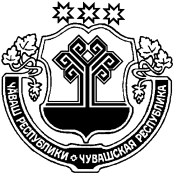 